إلحاقا بالمعلومات الواردة في الوثيقة 3، يسرني أن أحيل إلى المؤتمر، في ملحق هذه الوثيقة، ترشيح:السيدة ليليان جينتي (مملكة هولندا)لمنصب عضو في لجنة لوائح الراديو.الدكتور ح‍مدون إ. توريه
الأمين العامالملحقات: 1تعرب البعثة الدائمة لمملكة هولندا في مكتب الأمم المتحدة والمنظمات الدولية الأخرى في جنيف عن تحياتها للاتحاد الدولي للاتصالات (ITU) وتتشرف بأن تعلن عن أن مملكة هولندا تتقدم بترشيح السيدة ليليان جينتي، ماجستير في القانون، لمنصب عضو في لجنة لوائح الراديو لقطاع الاتصالات الراديوية بالاتحاد، في الانتخابات التي ستجرى أثناء مؤتمر المندوبين المفوضين (PP14) الذي سينعقد في بوسان، كوريا، في الفترة من 20 أكتوبر إلى 7 نوفمبر 2014.وتتمتع السيدة جينتي بخبرة واسعة في مسائل التنظيم والطيف المتعلقة بالاتصالات الراديوية وشاركت بنشاط في أعمال الاتحاد لسنوات طويلة كممثلة عن هولندا. فقد شاركت في المؤتمرات العالمية للاتصالات الراديوية كنائبة لرئيس الوفد وفي جمعيات الاتصالات الراديوية ولجان دراسات قطاع الاتصالات الراديوية وغيرها من الاجتماعات الأخرى، مثل اجتماعات الفريق الاستشاري للاتصالات الراديوية والاجتماعات الإعلامية للمؤتمرات العالمية للاتصالات الراديوية. وقد وضعت وقدمت العديد من المقترحات إلى جمعيات الاتصالات الراديوية والمؤتمرات العالمية للاتصالات الراديوية وكانت المتحدثة باسم المقترحات الأوروبية المشتركة إلى مؤتمرات الاتحاد.وتتولى السيدة جينتي مسؤولية تنسيق الأنشطة الدولية للوكالة فيما يتعلق بتحديد المواقف الدولية للوكالة. وهي تقدم المشورة كذلك فيما يتعلق بتطبيق اللوائح الدولية والإقليمية والأوروبية، بما في ذلك تسجيل الشبكات الساتلية واسترداد التكاليف.وتغتنم البعثة الدائمة لمملكة هولندا في مكتب الأمم المتحدة والمنظمات الدولية الأخرى في جنيف هذه الفرصة لتعبر مجدداً للاتحاد الدولي للاتصالات عن أسمى آيات التقدير.جنيف، 12 نوفمبر 2013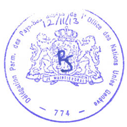 إلى:الاتحاد الدولي للاتصالات (ITU)
Place des Nations
1211 Geneva 20 ___________مؤت‍مر ال‍مندوبين ال‍مفوضين (PP-14)
بوسان، 20 أكتوبر - 7 نوفمبر 2014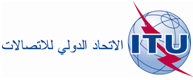 ال‍جلسة العامةالوثيقة 12-A15 نوفمبر 2013الأصل: بالإنكليزيةمذكرة من الأمين العاممذكرة من الأمين العامترشيح ل‍منصب عضو
في لجنة لوائح الراديوترشيح ل‍منصب عضو
في لجنة لوائح الراديوالبعثة الدائمة لمملكة هولندا في مكتب الأمم المتحدة والمنظمات الدولية الأخرى في جنيفNV: GEV-CdP 318/2013مؤتمر المندوبين المفوضين للاتحاد الدولي للاتصالات لعام 2014
بوسان، جمهورية كوريا، 20 أكتوبر  7 نوفمبر 2014مرشحة مملكة هولندا	
لمنصب عضو في لجنة لوائح الراديو (المنطقة B)	بيانات شخصيةمؤتمر المندوبين المفوضين للاتحاد الدولي للاتصالات لعام 2014
بوسان، جمهورية كوريا، 20 أكتوبر  7 نوفمبر 2014مرشحة مملكة هولندا	
لمنصب عضو في لجنة لوائح الراديو (المنطقة B)	بيانات شخصية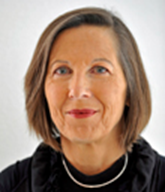 الاسم:تاريخ الميلاد:الجنسية:الحالة الاجتماعية:اللغات:بيانات الاتصال:ليليان جينتي20 مايو 1951هولنديةمتزوجة ولديها ابنةالإنكليزية والفرنسية والألمانية والدانماركية والهولندية (اللغة الأم)هاتف:	+ 31 50 5877 163فاكس:	+ 31 50 5877 400بريد إلكتروني:	lilian.jeanty@agentschaptelecom.nlليليان جينتي20 مايو 1951هولنديةمتزوجة ولديها ابنةالإنكليزية والفرنسية والألمانية والدانماركية والهولندية (اللغة الأم)هاتف:	+ 31 50 5877 163فاكس:	+ 31 50 5877 400بريد إلكتروني:	lilian.jeanty@agentschaptelecom.nlالخبرات المهنية2003  إلى الآن:منسقة الشؤون الدولية، وكالة الاتصالات في هولندامنسقة الشؤون الدولية، وكالة الاتصالات في هولندا2003  1997:نائبة مدير المكتب الأوروبي للاتصالات (ECO) التابع للمؤتمر الأوروبي لإدارات البريد والاتصالات (CEPT)نائبة مدير المكتب الأوروبي للاتصالات (ECO) التابع للمؤتمر الأوروبي لإدارات البريد والاتصالات (CEPT)1997  1994:خبيرة إدارة الطيف في المكتب الأوروبي للاتصالاتخبيرة إدارة الطيف في المكتب الأوروبي للاتصالات1994  1990:رئيسة دائرة إدارة الترددات والشؤون التنظيمية، وزارة النقل والمرافق المائية  إدارة الاتصالات والبريدرئيسة دائرة إدارة الترددات والشؤون التنظيمية، وزارة النقل والمرافق المائية  إدارة الاتصالات والبريد1990  1985:رئيسة دائرة إدارة الترددات، وزارة النقل والمرافق المائية  إدارة الاتصالات والبريدرئيسة دائرة إدارة الترددات، وزارة النقل والمرافق المائية  إدارة الاتصالات والبريد1985  1978:رئيسة دائرة الموارد البشرية، شركة البريد الوطنية، هولندارئيسة دائرة الموارد البشرية، شركة البريد الوطنية، هولندا1978  1976:مستشارة قانونية، شركة البريد الوطنية، هولندامستشارة قانونية، شركة البريد الوطنية، هولنداالأنشطة الدوليةالأنشطة الدوليةالأنشطة الدوليةتتمتع السيدة ليليان جينتي بخبرة واسعة في مسائل التنظيم وإدارة الطيف المتعلقة بالاتصالات الراديوية وشاركت بنشاط في أعمال الاتحاد لسنوات طويلة كممثلة عن هولندا. وقد شاركت في المؤتمرات العالمية للاتصالات الراديوية والاجتماعات التحضيرية لهذه المؤتمرات وجمعيات الاتصالات الراديوية كنائبة لرئيس الوفد. كما شاركت في اجتماعات لجان دراسات قطاع الاتصالات الراديوية وغيرها من الاجتماعات في القطاع، مثل اجتماعات الفريق الاستشاري للاتصالات الراديوية والاجتماعات الإعلامية للمؤتمرات.وقد وضعت وقدمت العديد من المقترحات إلى جمعيات الاتصالات الراديوية والمؤتمرات العالمية للاتصالات الراديوية وكانت المتحدثة باسم المقترحات الأوروبية المشتركة إلى مؤتمرات الاتحاد.تتمتع السيدة ليليان جينتي بخبرة واسعة في مسائل التنظيم وإدارة الطيف المتعلقة بالاتصالات الراديوية وشاركت بنشاط في أعمال الاتحاد لسنوات طويلة كممثلة عن هولندا. وقد شاركت في المؤتمرات العالمية للاتصالات الراديوية والاجتماعات التحضيرية لهذه المؤتمرات وجمعيات الاتصالات الراديوية كنائبة لرئيس الوفد. كما شاركت في اجتماعات لجان دراسات قطاع الاتصالات الراديوية وغيرها من الاجتماعات في القطاع، مثل اجتماعات الفريق الاستشاري للاتصالات الراديوية والاجتماعات الإعلامية للمؤتمرات.وقد وضعت وقدمت العديد من المقترحات إلى جمعيات الاتصالات الراديوية والمؤتمرات العالمية للاتصالات الراديوية وكانت المتحدثة باسم المقترحات الأوروبية المشتركة إلى مؤتمرات الاتحاد.تتمتع السيدة ليليان جينتي بخبرة واسعة في مسائل التنظيم وإدارة الطيف المتعلقة بالاتصالات الراديوية وشاركت بنشاط في أعمال الاتحاد لسنوات طويلة كممثلة عن هولندا. وقد شاركت في المؤتمرات العالمية للاتصالات الراديوية والاجتماعات التحضيرية لهذه المؤتمرات وجمعيات الاتصالات الراديوية كنائبة لرئيس الوفد. كما شاركت في اجتماعات لجان دراسات قطاع الاتصالات الراديوية وغيرها من الاجتماعات في القطاع، مثل اجتماعات الفريق الاستشاري للاتصالات الراديوية والاجتماعات الإعلامية للمؤتمرات.وقد وضعت وقدمت العديد من المقترحات إلى جمعيات الاتصالات الراديوية والمؤتمرات العالمية للاتصالات الراديوية وكانت المتحدثة باسم المقترحات الأوروبية المشتركة إلى مؤتمرات الاتحاد.وفيما يلي بعض الأنشطة الرئيسية:وفيما يلي بعض الأنشطة الرئيسية:وفيما يلي بعض الأنشطة الرئيسية:2003  إلى الآن:نائبة رئيس لجنة الدراسات 1 لقطاع الاتصالات الراديويةنائبة رئيس لجنة الدراسات 1 لقطاع الاتصالات الراديوية2012:رئيسة فريق العمل 6A في المؤتمر العالمي للاتصالات الراديوية لعام (WRC12) 2012رئيسة فريق العمل 6A في المؤتمر العالمي للاتصالات الراديوية لعام (WRC12) 20122012:نائبة رئيس جمعية الاتصالات الراديوية لعام 2012نائبة رئيس جمعية الاتصالات الراديوية لعام 20122011:ورشة العمل الأقاليمية للاتحاد بشأن التحضير للمؤتمر WRC12، المتحدثة عن المؤتمر CEPT في عدد من بنود جدول أعمال المؤتمرورشة العمل الأقاليمية للاتحاد بشأن التحضير للمؤتمر WRC12، المتحدثة عن المؤتمر CEPT في عدد من بنود جدول أعمال المؤتمر2012  2007:منسقة عن المؤتمر CEPT للبند 2.1 من جدول أعمال المؤتمر العالمي للاتصالات الراديويةمنسقة عن المؤتمر CEPT للبند 2.1 من جدول أعمال المؤتمر العالمي للاتصالات الراديوية2007:رئيسة الفريق 26 (القرار 951) في المؤتمر WRC07، ومنسقة عن المؤتمر CEPT للبند 2.7 من جدول أعمال المؤتمر (جدول أعمال المؤتمر WRC12)رئيسة الفريق 26 (القرار 951) في المؤتمر WRC07، ومنسقة عن المؤتمر CEPT للبند 2.7 من جدول أعمال المؤتمر (جدول أعمال المؤتمر WRC12)2007رئيسة بالإنابة لفرقة العمل 1B لقطاع الاتصالات الراديويةرئيسة بالإنابة لفرقة العمل 1B لقطاع الاتصالات الراديوية2006  2005:رئيسة فريق المشروع المعني بالتنسيق والمرونة في إدارة الطيف، لجنة الاتصالات الإلكترونية (ECC) التابعة للمؤتمر CEPTرئيسة فريق المشروع المعني بالتنسيق والمرونة في إدارة الطيف، لجنة الاتصالات الإلكترونية (ECC) التابعة للمؤتمر CEPT2003  1994:رئيسة فريق المشروع المعني بالقضايا الاقتصادية التابع لفريق العمل المنبثق عن لجنة الاتصالات الإلكترونية التابعة للمؤتمر CEPT والمعني بالشؤون التنظيميةرئيسة فريق المشروع المعني بالقضايا الاقتصادية التابع لفريق العمل المنبثق عن لجنة الاتصالات الإلكترونية التابعة للمؤتمر CEPT والمعني بالشؤون التنظيمية1993  1989:رئيسة فريق العمل المنبثق عن لجنة الاتصالات الإلكترونية التابعة للمؤتمر CEPT والمعني بالشؤون التنظيميةرئيسة فريق العمل المنبثق عن لجنة الاتصالات الإلكترونية التابعة للمؤتمر CEPT والمعني بالشؤون التنظيمية1993  1990:رئيسة فريق الموافقة على النمط لمذكرة التفاهم الخاصة بالنظام العالمي للاتصالات المتنقلةرئيسة فريق الموافقة على النمط لمذكرة التفاهم الخاصة بالنظام العالمي للاتصالات المتنقلةالتعليم2012  2005:معهد ريجينا كويلي للغات، الفرنسية والإسبانيةمعهد ريجينا كويلي للغات، الفرنسية والإسبانية2013  1980:دراسات عليا بعد الدكتوراه في القانون الدولي وقانون الاتحاد الأوروبيدراسات عليا بعد الدكتوراه في القانون الدولي وقانون الاتحاد الأوروبي1994  1990:دراسات إدارية في الوظائف الحكومية العليادراسات إدارية في الوظائف الحكومية العليا1980  1975:علم النفس  جامعة غرونينجين  هولنداعلم النفس  جامعة غرونينجين  هولندا1977:ماجستير في القانون  جامعة غرونينجين  هولنداماجستير في القانون  جامعة غرونينجين  هولنداالمواد المقدمة والمقالاتالمواد المقدمة والمقالاتالمواد المقدمة والمقالاتأمثلة:استعمال الطيف في هولندا
ورشة عمل للجنة الأوروبية بشأن جرد الطيف لعام 2012المرونة في الإطار الدولي لتنظيم الطيف
اللجنة الأوروبية  ورشة عمل مشتركة للمؤتمر CEPT في 2010 بشأن الأعمال التحضيرية للمؤتمر WRC12طرائق لحماية الاتصالات وسلامة نظام الاستشعار عن بُعد
الجمعية العامة للاتحاد الدولي للعلوم الراديوية (URSI)، 2008آراء المؤتمر الأوروبي لإدارات البريد والاتصالات (CEPT) بشأن جدول أعمال المؤتمر العالمي للاتصالات الراديوية لعام 2012
اللجنة الأوروبية  ورشة عمل مشتركة للمؤتمر CEPT في 2007 بشأن الأعمال التحضيرية للمؤتمر WRC07المرونة، كلمة سحرية
الندوة العالمية بشأن التكنولوجيات الراديوية المتقدمة (ISART)، 2006التغير يكمن في الهواء
المؤتمر الرئاسي للمكتب الفيدرالي للاتصالات (OFCOM): التنظيم للجيل التالي، 2005تنظيم الاتصالات الراديوية
قانون وتنظيم الاتصالات في الاتحاد الأوروبي، 2002آثار توجيه التجهيزات الراديوية ومطاريف الاتصالات على التجهيزات الراديوية 
حلقة دراسية بشأن الموافقات العالمية على الاتفاقية الدولية للبث الإذاعي، 2001ترخيص النظام العالمي للاتصالات المتنقلة (UMTs)  نموذج مسابقات الجمال
القانون الأوروبي للتنظيم والمنافسة في الاتصالات المتنقلة/النظام العالمي للاتصالات المتنقلة، 2001التحرر من التنظيم والقيام بالتنسيق والتعاون في أوروبا
ورش عمل إقليمية لقطاع تنمية الاتصالات في الاتحاد الدولي للاتصالات بشأن الإدخال والتراخيص والطرح التجاري للأنظمة الساتلية العالمية للاتصالات الشخصية المتنقلة (GMPCs)، 2001التعاون في أوروبا
ورش عمل إقليمية لقطاع تنمية الاتصالات في الاتحاد الدولي للاتصالات للأنظمة الساتلية العالمية للاتصالات الشخصية المتنقلة بشأن الترخيص والمسائل التجارية، 20001999التحرر من التنظيم في مجال الاتصالات الساتلية في أوروبا
منتدى المطاريف ذات الفتحات الصغيرة جداً (VSAT) لعام 2000أمثلة:استعمال الطيف في هولندا
ورشة عمل للجنة الأوروبية بشأن جرد الطيف لعام 2012المرونة في الإطار الدولي لتنظيم الطيف
اللجنة الأوروبية  ورشة عمل مشتركة للمؤتمر CEPT في 2010 بشأن الأعمال التحضيرية للمؤتمر WRC12طرائق لحماية الاتصالات وسلامة نظام الاستشعار عن بُعد
الجمعية العامة للاتحاد الدولي للعلوم الراديوية (URSI)، 2008آراء المؤتمر الأوروبي لإدارات البريد والاتصالات (CEPT) بشأن جدول أعمال المؤتمر العالمي للاتصالات الراديوية لعام 2012
اللجنة الأوروبية  ورشة عمل مشتركة للمؤتمر CEPT في 2007 بشأن الأعمال التحضيرية للمؤتمر WRC07المرونة، كلمة سحرية
الندوة العالمية بشأن التكنولوجيات الراديوية المتقدمة (ISART)، 2006التغير يكمن في الهواء
المؤتمر الرئاسي للمكتب الفيدرالي للاتصالات (OFCOM): التنظيم للجيل التالي، 2005تنظيم الاتصالات الراديوية
قانون وتنظيم الاتصالات في الاتحاد الأوروبي، 2002آثار توجيه التجهيزات الراديوية ومطاريف الاتصالات على التجهيزات الراديوية 
حلقة دراسية بشأن الموافقات العالمية على الاتفاقية الدولية للبث الإذاعي، 2001ترخيص النظام العالمي للاتصالات المتنقلة (UMTs)  نموذج مسابقات الجمال
القانون الأوروبي للتنظيم والمنافسة في الاتصالات المتنقلة/النظام العالمي للاتصالات المتنقلة، 2001التحرر من التنظيم والقيام بالتنسيق والتعاون في أوروبا
ورش عمل إقليمية لقطاع تنمية الاتصالات في الاتحاد الدولي للاتصالات بشأن الإدخال والتراخيص والطرح التجاري للأنظمة الساتلية العالمية للاتصالات الشخصية المتنقلة (GMPCs)، 2001التعاون في أوروبا
ورش عمل إقليمية لقطاع تنمية الاتصالات في الاتحاد الدولي للاتصالات للأنظمة الساتلية العالمية للاتصالات الشخصية المتنقلة بشأن الترخيص والمسائل التجارية، 20001999التحرر من التنظيم في مجال الاتصالات الساتلية في أوروبا
منتدى المطاريف ذات الفتحات الصغيرة جداً (VSAT) لعام 2000أمثلة:استعمال الطيف في هولندا
ورشة عمل للجنة الأوروبية بشأن جرد الطيف لعام 2012المرونة في الإطار الدولي لتنظيم الطيف
اللجنة الأوروبية  ورشة عمل مشتركة للمؤتمر CEPT في 2010 بشأن الأعمال التحضيرية للمؤتمر WRC12طرائق لحماية الاتصالات وسلامة نظام الاستشعار عن بُعد
الجمعية العامة للاتحاد الدولي للعلوم الراديوية (URSI)، 2008آراء المؤتمر الأوروبي لإدارات البريد والاتصالات (CEPT) بشأن جدول أعمال المؤتمر العالمي للاتصالات الراديوية لعام 2012
اللجنة الأوروبية  ورشة عمل مشتركة للمؤتمر CEPT في 2007 بشأن الأعمال التحضيرية للمؤتمر WRC07المرونة، كلمة سحرية
الندوة العالمية بشأن التكنولوجيات الراديوية المتقدمة (ISART)، 2006التغير يكمن في الهواء
المؤتمر الرئاسي للمكتب الفيدرالي للاتصالات (OFCOM): التنظيم للجيل التالي، 2005تنظيم الاتصالات الراديوية
قانون وتنظيم الاتصالات في الاتحاد الأوروبي، 2002آثار توجيه التجهيزات الراديوية ومطاريف الاتصالات على التجهيزات الراديوية 
حلقة دراسية بشأن الموافقات العالمية على الاتفاقية الدولية للبث الإذاعي، 2001ترخيص النظام العالمي للاتصالات المتنقلة (UMTs)  نموذج مسابقات الجمال
القانون الأوروبي للتنظيم والمنافسة في الاتصالات المتنقلة/النظام العالمي للاتصالات المتنقلة، 2001التحرر من التنظيم والقيام بالتنسيق والتعاون في أوروبا
ورش عمل إقليمية لقطاع تنمية الاتصالات في الاتحاد الدولي للاتصالات بشأن الإدخال والتراخيص والطرح التجاري للأنظمة الساتلية العالمية للاتصالات الشخصية المتنقلة (GMPCs)، 2001التعاون في أوروبا
ورش عمل إقليمية لقطاع تنمية الاتصالات في الاتحاد الدولي للاتصالات للأنظمة الساتلية العالمية للاتصالات الشخصية المتنقلة بشأن الترخيص والمسائل التجارية، 20001999التحرر من التنظيم في مجال الاتصالات الساتلية في أوروبا
منتدى المطاريف ذات الفتحات الصغيرة جداً (VSAT) لعام 2000ترخيص وترسيم الاتصالات الراديوية المتنقلة الخاصة (PMR) في المؤتمر CEPT
حلقة دراسية للجنة الأوروبية بشأن الاتصالات PMR، 1999الورقة الخضراء بشأن سياسات الطيف
الاتفاقية الدولية للبث الإذاعي (IBC)، 1999التعميم العالمي للمطاريف
الاتفاقية الدولية للبث الإذاعي (IBC)، 1998إطار لتنظيم الاتصالات الراديوية في أوروبا
اللجنة الأوروبية  حلقة دراسية بشأن الاتصالات الراديوية، 1997لوائح الاتصالات الساتلية في أوروبا
معهد آدم سميث  منتدى الأعمال الساتلية لروسيا وكومنولث الدول المستقلة، 1997الترددات والتراخيص من أجل الاتصالات الرقمية اللاسلكية المحسنة (CECT) 
الاتفاقية الدولية للبث الإذاعي، 1997توزيع الطيف مقابل الاحتياجات من الطيف للجيل الثالث
ندوة عن مذكرة تفاهم بشأن النظام العالمي للاتصالات المتنقلة  مستقبل الاتصالات المتنقلة، 1997جمع الأخبار ساتلياً  هل الأمر ينطوي على نسخة من الطيف أم مزيد من المشكلات
مؤتمر الاتصالات الراديوية للمؤتمر CEPT، 1996ترخيص وترسيم الاتصالات الراديوية المتنقلة الخاصة (PMR) في المؤتمر CEPT
حلقة دراسية للجنة الأوروبية بشأن الاتصالات PMR، 1999الورقة الخضراء بشأن سياسات الطيف
الاتفاقية الدولية للبث الإذاعي (IBC)، 1999التعميم العالمي للمطاريف
الاتفاقية الدولية للبث الإذاعي (IBC)، 1998إطار لتنظيم الاتصالات الراديوية في أوروبا
اللجنة الأوروبية  حلقة دراسية بشأن الاتصالات الراديوية، 1997لوائح الاتصالات الساتلية في أوروبا
معهد آدم سميث  منتدى الأعمال الساتلية لروسيا وكومنولث الدول المستقلة، 1997الترددات والتراخيص من أجل الاتصالات الرقمية اللاسلكية المحسنة (CECT) 
الاتفاقية الدولية للبث الإذاعي، 1997توزيع الطيف مقابل الاحتياجات من الطيف للجيل الثالث
ندوة عن مذكرة تفاهم بشأن النظام العالمي للاتصالات المتنقلة  مستقبل الاتصالات المتنقلة، 1997جمع الأخبار ساتلياً  هل الأمر ينطوي على نسخة من الطيف أم مزيد من المشكلات
مؤتمر الاتصالات الراديوية للمؤتمر CEPT، 1996ترخيص وترسيم الاتصالات الراديوية المتنقلة الخاصة (PMR) في المؤتمر CEPT
حلقة دراسية للجنة الأوروبية بشأن الاتصالات PMR، 1999الورقة الخضراء بشأن سياسات الطيف
الاتفاقية الدولية للبث الإذاعي (IBC)، 1999التعميم العالمي للمطاريف
الاتفاقية الدولية للبث الإذاعي (IBC)، 1998إطار لتنظيم الاتصالات الراديوية في أوروبا
اللجنة الأوروبية  حلقة دراسية بشأن الاتصالات الراديوية، 1997لوائح الاتصالات الساتلية في أوروبا
معهد آدم سميث  منتدى الأعمال الساتلية لروسيا وكومنولث الدول المستقلة، 1997الترددات والتراخيص من أجل الاتصالات الرقمية اللاسلكية المحسنة (CECT) 
الاتفاقية الدولية للبث الإذاعي، 1997توزيع الطيف مقابل الاحتياجات من الطيف للجيل الثالث
ندوة عن مذكرة تفاهم بشأن النظام العالمي للاتصالات المتنقلة  مستقبل الاتصالات المتنقلة، 1997جمع الأخبار ساتلياً  هل الأمر ينطوي على نسخة من الطيف أم مزيد من المشكلات
مؤتمر الاتصالات الراديوية للمؤتمر CEPT، 1996أنشطة أخرىأنشطة أخرىأنشطة أخرىتعتبر السيدة ليليان جينتي عضوة في الجمعيات التالية، حيث قدمت فيها العروض وكتبت لها مقالات:-	الجمعية الهولندية للأمم المتحدة-	الجمعية الهولندية للإلكترونيات والاتصالات الراديوية (NERG)-	Pro escolendo Jure Patrio-	أكاديمية المحامين الحكوميينوهي متطوعة فعالة في المجتمع المحلي وفي الأمور السياسية المحليةتعتبر السيدة ليليان جينتي عضوة في الجمعيات التالية، حيث قدمت فيها العروض وكتبت لها مقالات:-	الجمعية الهولندية للأمم المتحدة-	الجمعية الهولندية للإلكترونيات والاتصالات الراديوية (NERG)-	Pro escolendo Jure Patrio-	أكاديمية المحامين الحكوميينوهي متطوعة فعالة في المجتمع المحلي وفي الأمور السياسية المحليةتعتبر السيدة ليليان جينتي عضوة في الجمعيات التالية، حيث قدمت فيها العروض وكتبت لها مقالات:-	الجمعية الهولندية للأمم المتحدة-	الجمعية الهولندية للإلكترونيات والاتصالات الراديوية (NERG)-	Pro escolendo Jure Patrio-	أكاديمية المحامين الحكوميينوهي متطوعة فعالة في المجتمع المحلي وفي الأمور السياسية المحليةملخصملخصملخصتولت وظائف مختلفة في وزارة النقل والمرافق المائية في هولندا وفي وكالة الاتصالات الراديوية، من بينها رئيسة دائرة إدارة الترددات والشؤون التنظيمية. وفي هذه الوظيفة تولت مسؤولية المسائل الوطنية والدولية في مجال توزيع طيف الترددات الراديوية والمدارات الساتلية وتخطيطها وتخصيصها وتسجيلها وتنسيقها واستعمالها.وهي تعمل حالياً منسقة للشؤون الدولية، حيث تتولى مسؤولية تنسيق مواقف الوكالة في المنظمات الدولية المختلفة التي تشارك فيها.وقد عملت في الفترة بين 1994 و2003 بالمكتب الأوروبي للاتصالات (ECO) التابع للمؤتمر CEPT في كوبنهاجن، بداية كخبيرة ثم كنائبة للمدير. وتتمثل المهام الرئيسية للمكتب في توفير خبرات مركزية أوروبية في مجال الاتصالات الإلكترونية. وتولت خلال هذه السنوات إدارة عدد كبير من مشاريع الدراسة بشأن المسائل الساتلية والترخيص وإدارة الطيف في الجماعة الأوروبية.وشاركت بنشاط في أعمال منظمات دولية مثل الاتحاد لدولي للاتصالات والمؤتمر CEPT والاتحاد الأوروبي لأكثر من 25 عاماً. وقد قامت خلال مشاركتها في أعمال هذه المنظمات بدور فعّال وترأست العديد من الاجتماعات، سواء في إطار الأعمال التحضيرية الإقليمية للمؤتمرات العالمية للاتصالات الراديوية داخل المؤتمر CEPT أو في إطار الإدارة العامة للطيف والموضوعات التنظيمية. وفي الاتحاد الدولي للاتصالات، تولت رئاسة أفرقة داخل لجنة الدراسات 1، وأثناء المؤتمرين العالميين للاتصالات الراديوية لعامي 2007 و2012. وتتولى حالياً منصب نائبة رئيس لجنة الدراسات 1 لقطاع الاتصالات الراديوية. وهي عضو أيضاً في لجنة الطيف الراديوي (RSC) بالاتحاد الأوروبي.وقد قدمت ونشرت العديد من المقالات والورقات بشأن موضوعات مختلفة تتعلق بإدارة الطيف ولوائح الراديو. وقدمت خلال هذه السنوات الكثير من العروض في الحلقات الدراسية والمؤتمرات في جميع أنحاد العالم بشأن إدارة الطيف وتنظيم الاتصالات الساتلية وشاركت كمحاورة في الكثير من المؤتمرات.تولت وظائف مختلفة في وزارة النقل والمرافق المائية في هولندا وفي وكالة الاتصالات الراديوية، من بينها رئيسة دائرة إدارة الترددات والشؤون التنظيمية. وفي هذه الوظيفة تولت مسؤولية المسائل الوطنية والدولية في مجال توزيع طيف الترددات الراديوية والمدارات الساتلية وتخطيطها وتخصيصها وتسجيلها وتنسيقها واستعمالها.وهي تعمل حالياً منسقة للشؤون الدولية، حيث تتولى مسؤولية تنسيق مواقف الوكالة في المنظمات الدولية المختلفة التي تشارك فيها.وقد عملت في الفترة بين 1994 و2003 بالمكتب الأوروبي للاتصالات (ECO) التابع للمؤتمر CEPT في كوبنهاجن، بداية كخبيرة ثم كنائبة للمدير. وتتمثل المهام الرئيسية للمكتب في توفير خبرات مركزية أوروبية في مجال الاتصالات الإلكترونية. وتولت خلال هذه السنوات إدارة عدد كبير من مشاريع الدراسة بشأن المسائل الساتلية والترخيص وإدارة الطيف في الجماعة الأوروبية.وشاركت بنشاط في أعمال منظمات دولية مثل الاتحاد لدولي للاتصالات والمؤتمر CEPT والاتحاد الأوروبي لأكثر من 25 عاماً. وقد قامت خلال مشاركتها في أعمال هذه المنظمات بدور فعّال وترأست العديد من الاجتماعات، سواء في إطار الأعمال التحضيرية الإقليمية للمؤتمرات العالمية للاتصالات الراديوية داخل المؤتمر CEPT أو في إطار الإدارة العامة للطيف والموضوعات التنظيمية. وفي الاتحاد الدولي للاتصالات، تولت رئاسة أفرقة داخل لجنة الدراسات 1، وأثناء المؤتمرين العالميين للاتصالات الراديوية لعامي 2007 و2012. وتتولى حالياً منصب نائبة رئيس لجنة الدراسات 1 لقطاع الاتصالات الراديوية. وهي عضو أيضاً في لجنة الطيف الراديوي (RSC) بالاتحاد الأوروبي.وقد قدمت ونشرت العديد من المقالات والورقات بشأن موضوعات مختلفة تتعلق بإدارة الطيف ولوائح الراديو. وقدمت خلال هذه السنوات الكثير من العروض في الحلقات الدراسية والمؤتمرات في جميع أنحاد العالم بشأن إدارة الطيف وتنظيم الاتصالات الساتلية وشاركت كمحاورة في الكثير من المؤتمرات.تولت وظائف مختلفة في وزارة النقل والمرافق المائية في هولندا وفي وكالة الاتصالات الراديوية، من بينها رئيسة دائرة إدارة الترددات والشؤون التنظيمية. وفي هذه الوظيفة تولت مسؤولية المسائل الوطنية والدولية في مجال توزيع طيف الترددات الراديوية والمدارات الساتلية وتخطيطها وتخصيصها وتسجيلها وتنسيقها واستعمالها.وهي تعمل حالياً منسقة للشؤون الدولية، حيث تتولى مسؤولية تنسيق مواقف الوكالة في المنظمات الدولية المختلفة التي تشارك فيها.وقد عملت في الفترة بين 1994 و2003 بالمكتب الأوروبي للاتصالات (ECO) التابع للمؤتمر CEPT في كوبنهاجن، بداية كخبيرة ثم كنائبة للمدير. وتتمثل المهام الرئيسية للمكتب في توفير خبرات مركزية أوروبية في مجال الاتصالات الإلكترونية. وتولت خلال هذه السنوات إدارة عدد كبير من مشاريع الدراسة بشأن المسائل الساتلية والترخيص وإدارة الطيف في الجماعة الأوروبية.وشاركت بنشاط في أعمال منظمات دولية مثل الاتحاد لدولي للاتصالات والمؤتمر CEPT والاتحاد الأوروبي لأكثر من 25 عاماً. وقد قامت خلال مشاركتها في أعمال هذه المنظمات بدور فعّال وترأست العديد من الاجتماعات، سواء في إطار الأعمال التحضيرية الإقليمية للمؤتمرات العالمية للاتصالات الراديوية داخل المؤتمر CEPT أو في إطار الإدارة العامة للطيف والموضوعات التنظيمية. وفي الاتحاد الدولي للاتصالات، تولت رئاسة أفرقة داخل لجنة الدراسات 1، وأثناء المؤتمرين العالميين للاتصالات الراديوية لعامي 2007 و2012. وتتولى حالياً منصب نائبة رئيس لجنة الدراسات 1 لقطاع الاتصالات الراديوية. وهي عضو أيضاً في لجنة الطيف الراديوي (RSC) بالاتحاد الأوروبي.وقد قدمت ونشرت العديد من المقالات والورقات بشأن موضوعات مختلفة تتعلق بإدارة الطيف ولوائح الراديو. وقدمت خلال هذه السنوات الكثير من العروض في الحلقات الدراسية والمؤتمرات في جميع أنحاد العالم بشأن إدارة الطيف وتنظيم الاتصالات الساتلية وشاركت كمحاورة في الكثير من المؤتمرات.